Животное.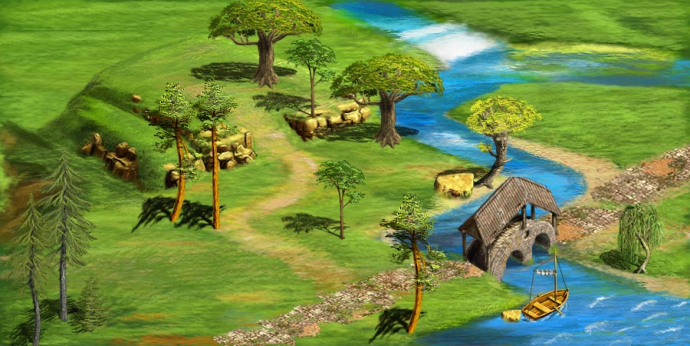 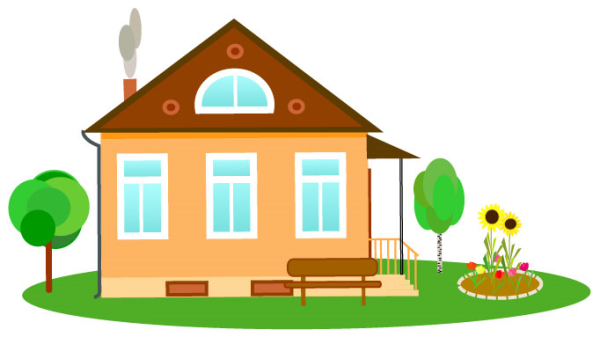 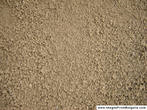 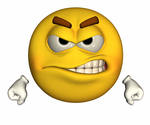 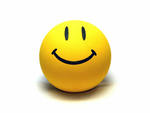 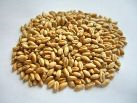 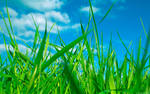 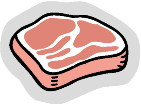 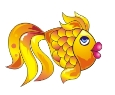 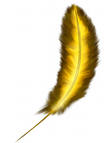 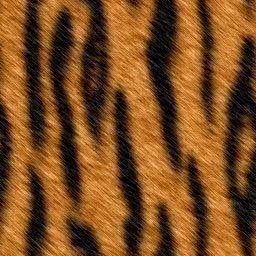 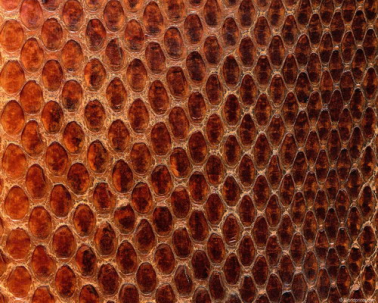 